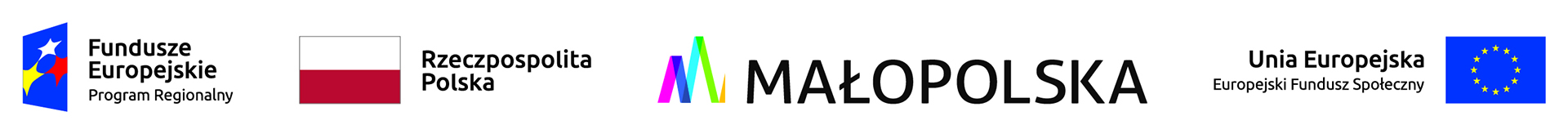 Załącznik nr 4 do zapytania ofertowegoNr: GOPS.271-II-4/2018 z dnia 14 września 2018r. …………………………., dnia …………………….r.…………………………………………..………………………………………….………………………………………….(Nazwa Wykonawcy, adres)OŚWIADCZENIEOświadczam, że …………………………………………………………..………………………….. 					(nazwa Wykonawcy)spełnia warunki udziału w postępowaniu, tj.:nie podlega wykluczeniu, zgodnie ust. 8 Zapytania Ofertowego, z postępowania o udzielenie zamówienia, posiada uprawnienia do wykonania określonej działalności lub czynności, jeżeli ustawy nakładają obowiązek posiadania takich uprawnień,dysponuje potencjałem technicznym i osobami zdolnymi do wykonania zamówienia,znajduje się w sytuacji ekonomicznej i finansowej zapewniającej wykonanie zamówienia,posiada doświadczenie w zakresie realizacji dostaw mebli, ich montażu i rozmieszczeniu 
w obiekcie.………………………………..Podpis osoby upoważnionej do składania oświadczeń 